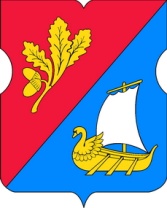 СОВЕТ ДЕПУТАТОВ муниципального округа Старое Крюково РЕШЕНИЕ16 февраля  2016года № 02/06О согласовании изменения схемы размещения сезонного (летнего) кафе при стационарном предприятии общественного питания на территории района Старое КрюковоВ соответствии с п. 1, 2 ч. 5 ст. 1  Закона города Москвы от 11 июля 2012 года № 39 «О наделении органов местного самоуправления муниципальных округов в городе Москве отдельными полномочиями города Москвы», постановлением Правительства Москвы от 06. 03. 2015 г. №102 –ПП «О размещении сезонных (летних) кафе при  стационарных предприятиях общественного питания»,  п.12 ч.1 ст.6 Устава муниципального округа Старое Крюково от 03 марта 2014 года           № 04/01, на основании обращения заместителя префекта Зеленоградского АО Чеботарева А.В. от 11.02.2016 №15-05-73/5, Совет депутатов муниципального округа Старое Крюково решил: 1.Согласовать проект изменения схемы размещения сезонного (летнего) кафе при стационарном предприятии общественного питания в части уменьшения площади сезонного летнего кафе при стационарном предприятии общественного питания кафе «Вечный зов», расположенном по адресу: Зеленоград, район Старое Крюково, у корп. 834А площадью 60 кв. м.2. Направить настоящее решение в Департамент территориальных органов исполнительной власти города Москвы, префектуру Зеленоградского административного округа города Москвы и управу района Старое Крюково города Москвы.3. Опубликовать настоящее решение в бюллетене «Московский муниципальный вестник» и разместить на официальном сайте муниципального округа Старое Крюково.4. Контроль за выполнением настоящего решения возложить на главу муниципального округа Старое Крюково Суздальцеву И.В.Глава муниципального округа  Старое Крюково                	                                                      И.В. Суздальцева